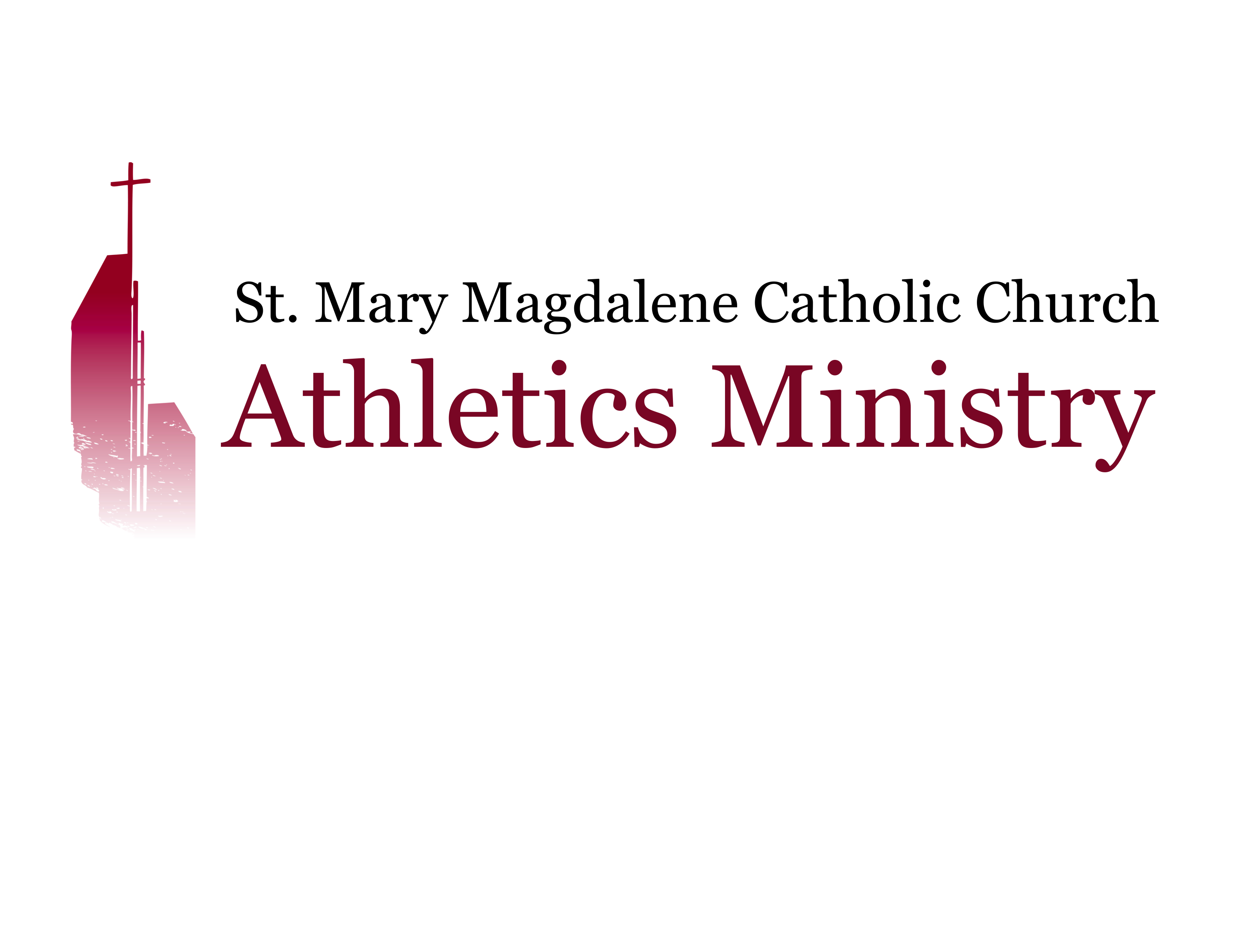 BASKETBALL PRACTICE LOCATIONSShannon Forest Presbyterian Church830 Garlington RoadGreenville, SC 29615-5440Shannon Forest Christian School829 Garlington RoadGreenville, SC 29615-5440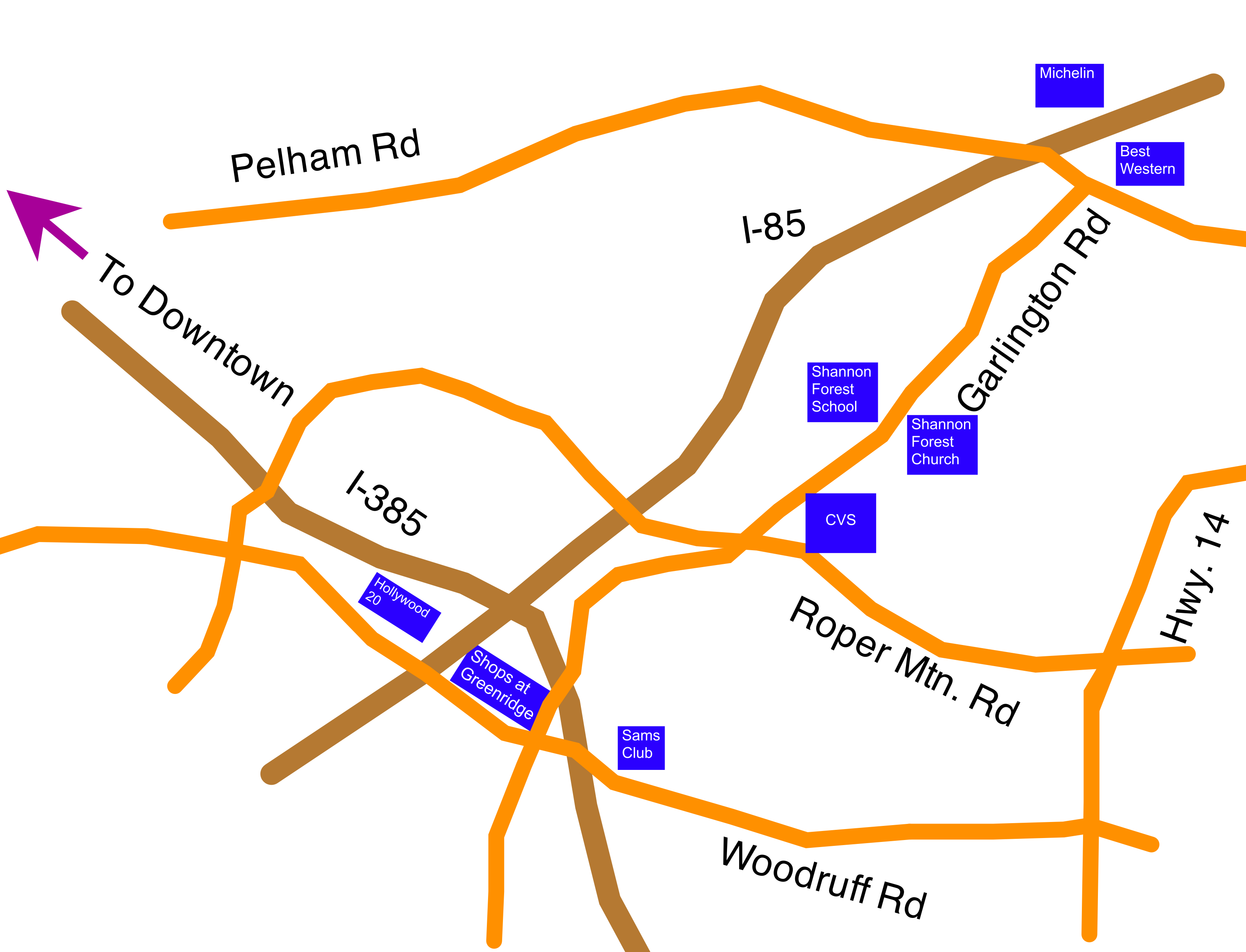 Monday, Thursday Friday practices are held at the church gym.Wednesday practics are held at the school gym.Please be respectful of the facilities, the teams practicing on the other half of the court and other teams coming in before or after your practice.